                МКОУ «Дружбинская  СОШ» Каякентский район РД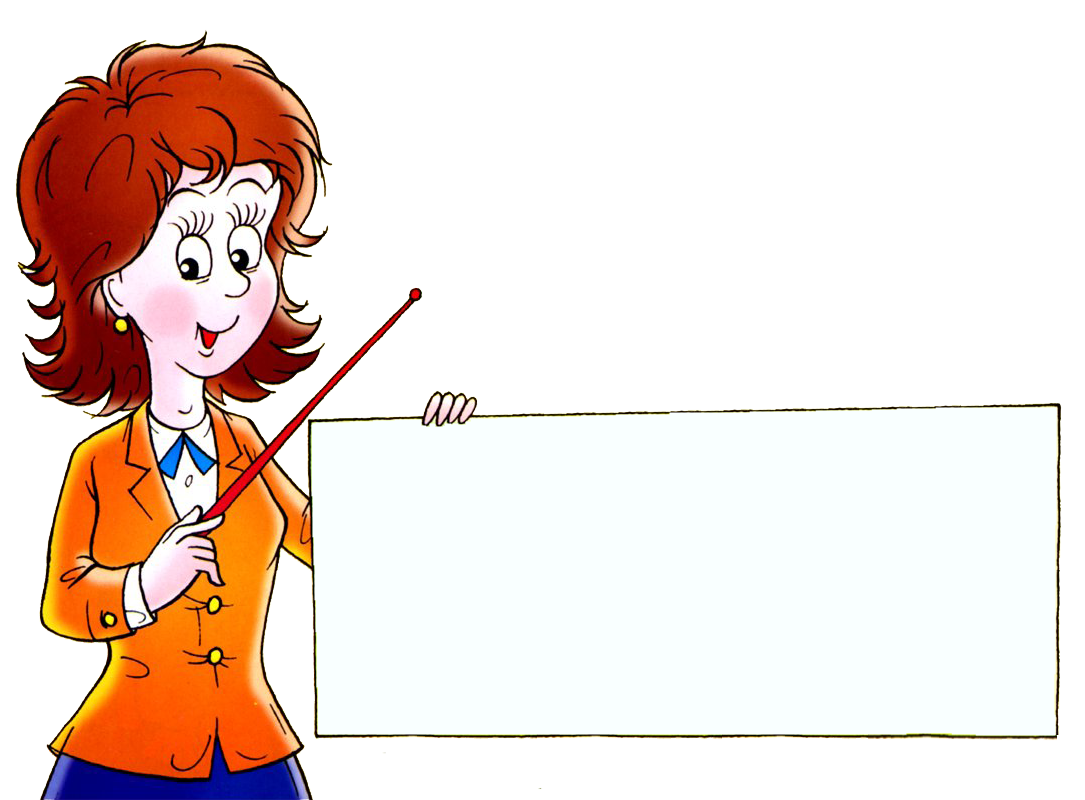                                      Конспект открытого урока                                      по русскому языкув 5 классе        «Имя существительное как часть речи»Подготовила: учитель русского языка и литературы Насурова М.С.Тема: Имя существительное как часть речи.Цели:повторить изученный ранее материал об имени существительном, углубить знания учащихся, познакомить со значением и морфологическими признаками имени существительного как части речи;формировать умение составлять рассказ об имени существительном в форме научного описания, умение доказать принадлежность слова к имени существительному в форме рассуждения, умение находить имена существительные в тексте и определять их морфологические признаки и синтаксическую роль; формировать навык правильного произношения; развивать орфографическую зоркость, речь учащихся;способствовать воспитанию бережного отношения к книгам, чувства ответственности при работе в группах.Оборудование: проектор, карточкиХод урокаI. Организационный момент.- Здравствуйте, ребята. Садитесь. Я рада видеть ваши жизнерадостные лица и добрые глаза. Надеюсь, что урок принесет нам радость общения друг с другом. На столах у вас лежат яркое солнышко и хмурая тучка. В конце урока с их помощью вы сможете показать, понравился ли вам урок.II. Повторение и углубление изученного материала.1. Беседа.- С каким разделом науки о языке вы познакомились на предыдущем уроке?- Что изучает морфология?- Вспомните, пожалуйста, какие группы частей речи вы знаете? (самостоятельные, служебные, междометия)- Посмотрите, на благодатной почве самостоятельных частей речи выросло дерево.Презентация.Слайд 1- Угадайте, как оно называется.Давно живу я в мире этом,Даю названья всем предметам.- Правильно, это имя существительное.Слайд 22. Работа в тетради.- Запишите в тетради сегодняшнее число, классная работа и тему урока (Имя существительное как часть речи).Слайд 3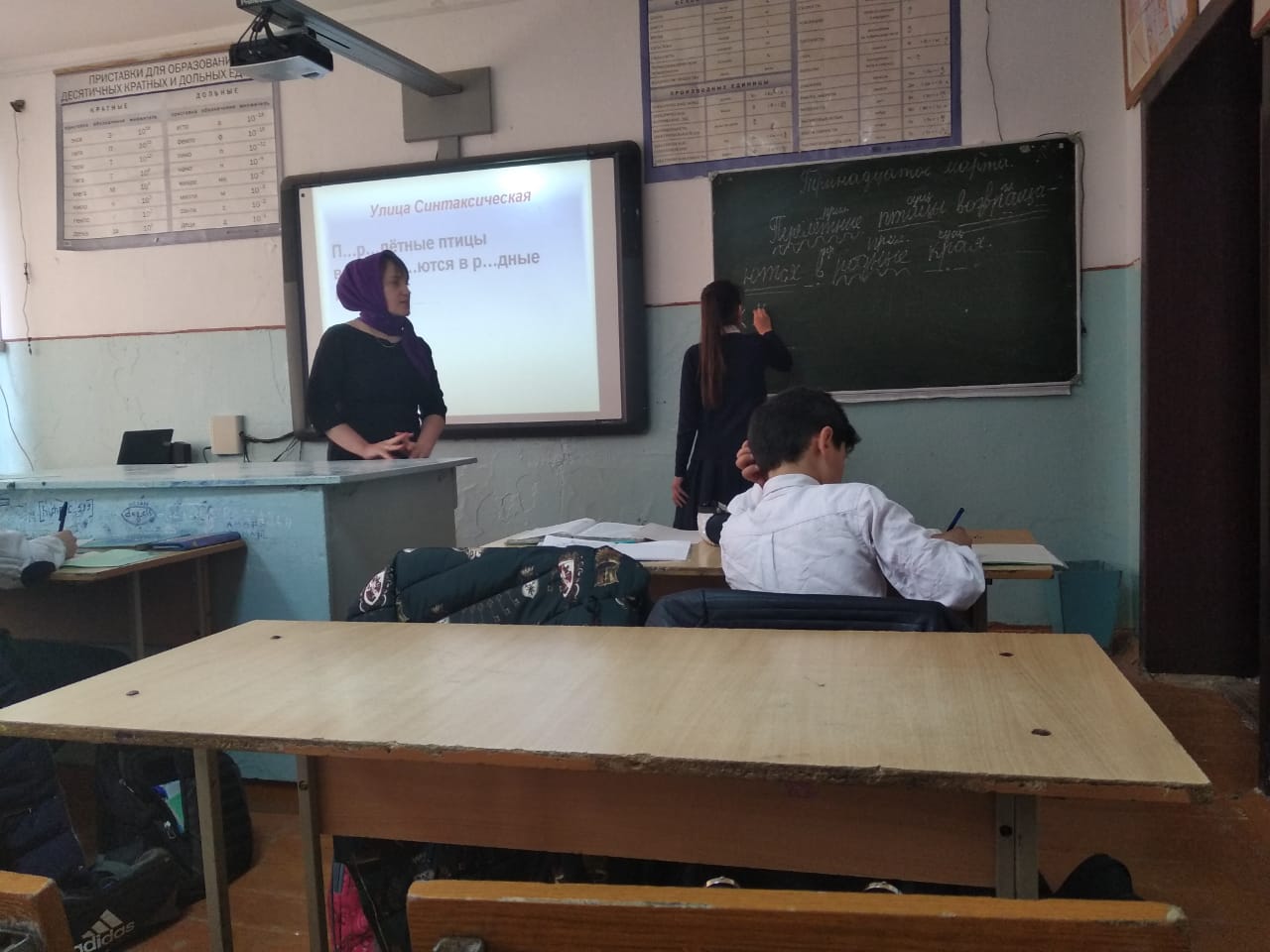 3. Речевая зарядка.- Прочитайте эпиграф урока:Имя существительное - хлеб языка.Л.В.Успенский- Запишите эпиграф в тетрадь. Объясните постановку тире.- Объясните значение слова "хлеб". Поразмышляйте, какую роль играет хлеб в жизни людей. Объясните значение слова "язык".- Что значит выражение " хлеб языка". Объясните, как вы понимаете это высказывание.(О справедливости этого утверждения говорят цифры: в русском языке на каждые 100 слов приходится 40 имён существительных).III. Сообщение цели урока.- С именем существительным вы знакомы с начальных классов. Сегодня на уроке вы расширите свои знания об этой части речи: познакомитесь со значением имени существительного, выявите его морфологические признаки и синтаксическую роль.1. Работа в группах.- Вспомните, что обозначает имя существительное?- Чтобы выяснить, какие названия предметам даёт имя существительное, мы поработаем в группах. На столах у вас лежат индивидуальные карточки. На них обозначен номер вашей группы. Дети 1 группы, поднимите руки. Дети 2 группы:2. Прочитайте слова:М_локо, смелость, мол_тьба, зеркало, тетра_ь, Оле__, бег, радость, олень, стр_льба, нефть, с_нева, велосипе_, пилот, с_бака, малахит, тракторист, к_рова. Обсудите в группе и выпишите в тетрадь только те слова, которые обозначают указанные названия.3. Подчеркните вставленные буквы. Расскажите друг другу орфограмму, которую вспомнили, выполняя задание?- Повернулись тихо к своим товарищам и дружно, давая возможность каждому высказаться, обсуждая шёпотом, работаем.- Проверим, как справились с заданием ребята 1 и 6 групп. Им нужно было выписатьСлайд 41 группа и 6 группа1) названия людей; (Оле _, пилот, тракторист)2) названия вещей. (Зеркало, тетра_ ь, велосипе _)- Какую орфограмму вспомнили, выполняя задание?- Проверим, как справились с заданием ребята 2 и 3 групп. Им нужно было выписатьСлайд 52 группа и 3 группа1) названия признаков; (Смелость, радость, с_нева)2) названия действий. (Мол_тьба, стр_льба, бег)- Какую орфограмму вспомнили, выполняя задание?- Проверим, как справились с заданием ребята 4 и 5 групп. Им нужно было выписатьСлайд 64 группа и 5 группа1) названия животных; (Олень, с_ бака, к_ рова)2) названия веществ. (Нефть, малахит, м_ локо)- Какую орфограмму вспомнили, выполняя задание?Вывод: что обозначает имя существительное?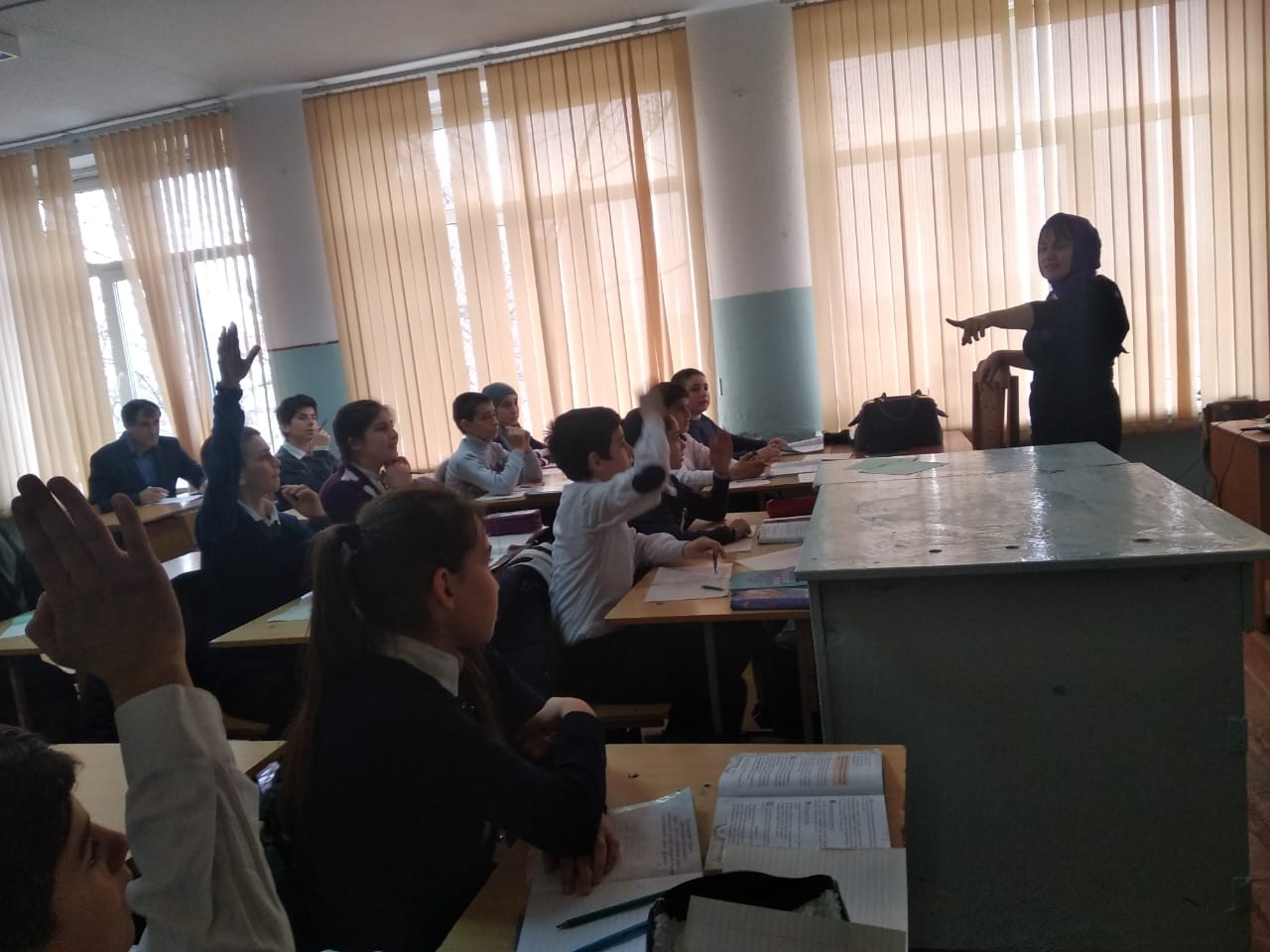 VI. Орфоэпическая минутка с грамматическим заданием.- А помните ли вы, на какие вопросы отвечает имя существительное?Слайд 8- Давайте запишем слова в два столбика, в зависимости от того, на какой вопрос они отвечают, обозначим ударение, произнесём их правильно.Кто? Что?Алфавит, инженер, шофер, портфель, столяр, свитер.Вывод: на какие вопросы отвечает имя существительное?V. Физминутка- А сейчас мы отдохнем с пользой для нашего здоровья.( Звучит релаксационная музыка, выполняются упражнения для снятия напряжения в мышцах спины, рук, для улучшения мозгового кровообращения, для предупреждения зрительного утомления.)Руки "в замок"; потянулись вперёд, назад; повернулись вправо, влево.(1 раз)Руки на пояс. Повернуть голову направо, посмотреть на локоть правой руки. Повернуть голову налево, посмотреть на локоть левой руки. Вернуться в исходное положение. (3-4 раза)Посмотрите на схему. Рисуем глазами круг, затем треугольник, фокусируем взгляд на точке.(3-4 раза)VI. Работа с учебником.- Вот теперь отдохнувшие, свежие, бодрые вы можете приступить к работе с учебником.Работа с текстом.- Откройте стр. 190, найдите упр. 466, прочитайте задание.- Подготовьтесь к выразительному чтению текста.- Как его можно озаглавить? Запишите заголовок в тетрадь.- Ребята, как вы относитесь к своим друзьям? Значит, как должны обращаться с книгами? Почему нужно беречь книгу?- Объясните правописание слов с пропусками букв.- Определите род, число, падеж имён существительных.- Объясните постановку тире в предложениях.- Спишите текст, подчёркивая существительные как члены предложения. Определите род, число, падеж имён существительных.Слайд 9Вывод:- К какому роду относятся имена существительные?- Как они изменяются?- Какими членами предложения чаще всего бывают?VII. Составление устного рассказа.- Составьте рассказ об имени существительном в форме научного описания.- Кто затрудняется, может воспользоваться опорой.Имя существительное - это..Что это такое?Что обозначает?На какие вопросы отвечает?Какие морфологические признаки имеет (как оно изменяется)?Каким членом предложения чаще всего бывает?10. Чтение вывода в учебнике (стр. 191)- Сравните свой рассказ с правилом в учебнике.11. Логическая задача.- Запишите под диктовку предложения.На то и печь, чтобы в ней хлеб печь.Снежное покрывало всё поле покрывало.- Найдите в предложениях, среди двух одинаковых слов имя существительное и аргументируйте (докажите) свой выбор.- Являются ли эти слова лексическими омонимами? Почему? (фонетические омонимы)VIII. Итог урока.1. Слово учителя.- Что вспомнили сегодня на уроке, что узнали нового?- Наше дерево "Имя существительное" ещё совсем молоденькое. Но с пополнением ваших знаний на нём будут появляться всё новые и новые ветви: "одушевлённые и неодушевлённые", "собственные и нарицательные" и многие-многие другие. И уже в 6 классе это дерево будет шелестеть своей густой кроной.2. Рефлексия.- Вот и подошло к концу наше занятие, и мне очень хочется узнать, понравился ли вам наш урок. Если "да" - покажите солнышко, если "нет" - тучку. Спасибо, ребята.Слайд 10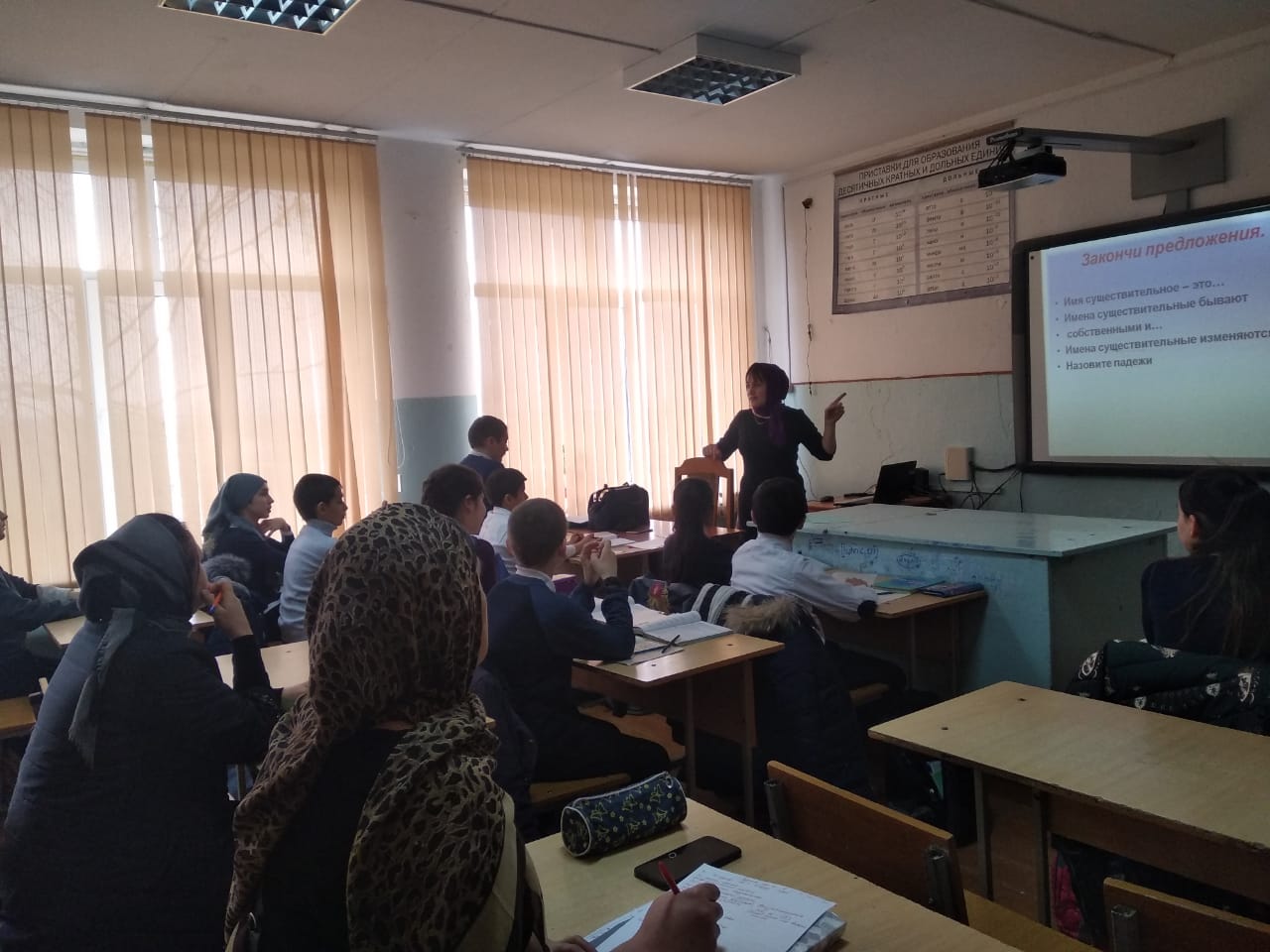 - А вот моё настроение-пейзаж: золотой диск солнца ослепительно сияет на голубом небе, пригретые его лучами распустились благоухающие цветы, повсюду слышится разноголосое пение птиц.IX. Выставление оценок.- А знаете, почему моё настроение такое светлое, радостное? Потому что на уроке вы активно работали, грамотно отвечали. Я с удовольствием ставлю пятёрки :, четвёрки:X. Домашнее задание.- На столах у вас лежат эскизы дерева "имя существительное". Воспользуйтесь ими дома. Восстановите надписи, раскрасьте и изобразить своё настроение-пейзаж. Я знаю, вы начали вести летопись класса. Вот у вас и будет возможность пополнить её, сохранить свои впечатления от нашей встречи и повторить материал сегодняшнего урока.- Урок окончен, благодарю вас за отличную работу.